Religia klasa VIII22.05.2020Temat: Święta Jadwiga i chrystianizacja Litwy.Zacznijmy od modlitwy:Chwała Ojcu i Synowi i Duchowi Świętemu, jak była na początku, teraz i zawsze i na wieki wieków. Amen.Proszę o przeczytanie w podręczniku tekstu ze stron 104-106.Zapisujemy w zeszycie temat katechezy i wykonujemy zadanie 2 pod tym tematem w ćwiczeniach. Kochani pamiętajmy o nabożeństwach majowych, nawet jeśli nie możemy pojawić się w Kościele, możemy odmówić Litanię Loretańską w domu.     Przesyłam Wam link do śpiewanej wersji tej pięknej litanii:https://www.youtube.com/watch?v=s4E7MBWFbvAMateriały dla osób nie posiadających podręcznika:Na dzisiejszej katechezie poznamy bliżej postać św. Jadwigi i ważne wydarzenia, które dokonały się dzięki jej poświęceniu i odwadze.Po śmierci Kazimierza Wielkiego naród polski znalazł się w trudnej sytuacji, ponieważ król nie pozostawił męskiego potomka. Wraz z jego śmiercią wygasła królewska dynastia Piastów, a tym samym pojawiło się pytanie o to, kto zastąpi ostatniego z Piastów na polskim tronie? Zaszczytu tego dostąpił król węgierski Ludwik I będący najbliższym krewnym Kazimierza Wielkiego.  Po jego śmierci tron węgierski przypadł jego córce Marii, zaś najmłodszą, dziesięcioletnią wówczas Jadwigę osadzono na tronie polskim. Przyjrzyjmy się bliżej jej biografii.Jadwiga była najmłodszym dzieckiem Ludwika Węgierskiego i Elżbiety Bośniaczki. Prawdopodobnie urodziła się w lutym 1374 roku. Jesienią 1384 roku przybyła z Węgier do Polski i została koronowana na króla (nie królową). Ulegając naleganiom panów polskich, zgodziła się zrezygnować z małżeństwa z zaręczonym Wilhelmem z dynastii Habsburgów i poślubić, znacznie starszego od siebie, wielkiego księcia litewskiego Władysława Jagiełłę. Uczyniła to, kierując się dobrem Polski,  a także troską o wiarę Litwinów. Wielki książę przyrzekł bowiem dokonać całkowitej chrystianizacji Litwy. Królowa Jadwiga wsławiła się również działalnością na rzecz kultury i oświaty.  Z jej inicjatywy odnowiono Uniwersytet Krakowski, a także założono liczne szpitale i fundacje pomagające biednym. Na te cele przeznaczała swój majątek. Zmarła w 1399 roku niebawem po urodzeniu córki. Została beatyfikowana 31 maja 1979 roku, a 8 czerwca 1997 roku kanonizowana. Obu tych aktów dokonał św. Jan Paweł II. Święta Jadwiga jest patronką Polski.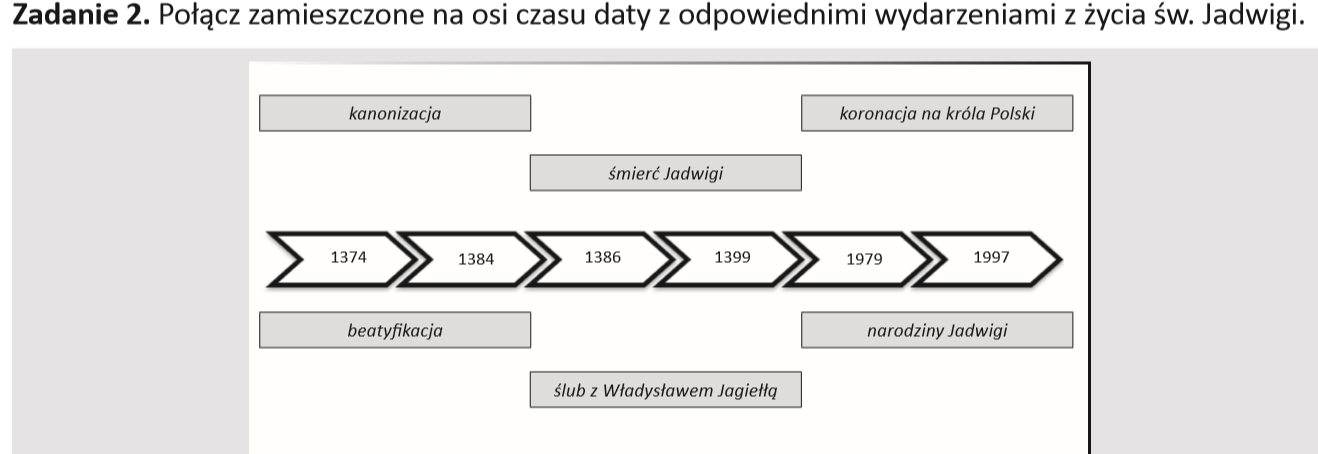 